Pełna lista uczestników konkursu w szkole ……………………. 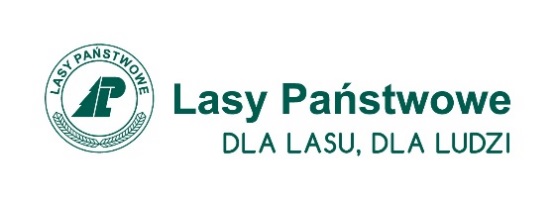 L.p.Imię i nazwisko uczestnikaKategoria wiekowa A, B, C, DNr pracy np.kat./l.p/SP nr w..(np.:  A/1/ SP nr 1 w Miliczu)klasaDane kontaktowe do opiekuna tel.Imię i nazwisko opiekuna uczestnika1234567891011121314151617181920212223242526272829303132